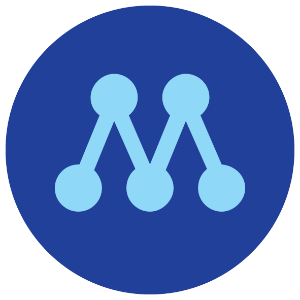 NämndinitiativKontrollera köpares bakgrund vid fastighetsaffärer med kommunenBehovet av reformer för att stävja kriminella gäng ökar och alla styrelser och nämnder behöver aktivt arbeta med dessa frågor. Fastighetsnämnden behöver se över sina rutiner avseende fastighetsaffärer för att säkerställa att kommunen inte omedvetet köper och säljer mark med exempelvis gängkriminella. Idag är det enklare än någonsin att snabbt kontrollera huruvida en person förekommer i brottsregister. Det innebär därför ingen större administrativ börda att kontrollera detta och i förekommande fall rapportera till nämnden inför en affär. Därefter är det upp till nämnden att ta ställning till om uppgifterna ska kontrolleras vidare och påverka utgången av affären.Tidigare har förvaltningen hävdat att ett sådant förfarande strider mot Dataskyddsförordningen. Men enligt GDPR art 6.1e får man samla in uppgifterna om ”Behandlingen är nödvändig för att utföra en uppgift av allmänt intresse eller som ett led i den personuppgiftsansvariges myndighetsutövning.”Vi anser att uppgiften gällande huruvida en motpart till kommunen i fastighetsaffärer är kriminell eller inte är en uppgift av allmänt intresse hos de medborgare vi företräder. Med anledning av ovanstående yrkar viAtt teknik- och fastighetsförvaltningen genomför kontroll om köpare förekommer i brottsregister inför fastighetsaffärer och i förekommande fall redovisar detta till nämndenEleonore Lundkvist (M)					Elisabeth Unell (M)Anders Ohlsson (M)					Patrik Lockne (M)